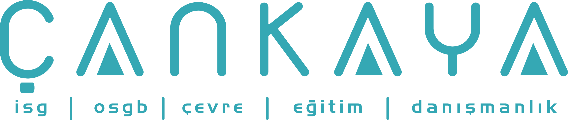 İŞBAŞI İSG KONUŞMALARI(TOOLBOX TALKS) No:  107                      			        Sayfa No: 1/2                                                                                                   ACİL DURUM – YANGIN SÖNDÜRÜCÜ NEREDE?Bakım atölyesine doğru yürürken, yanan bir şeylerin kokusunu aldınız ve gri bir dumanın pencereden sızdığını gördünüz. Hemen atölyeye girdiniz ve plastik çöp kutusunun ve içeriğinin yandığını gördünüz. Ne yaparsınız? Çöp kutusunun içinde ne yanıyor? En yakın yangın söndürücü nerede? Hangi tipte bir söndürücü? Müdahale edebilmeniz için sizin açınızdan büyük bir yangın mı? Hatta bir yangın söndürücüye ihtiyacınız var mı? Çevrede tehlike konusunda uyarmanız gereken insanlar var mı? Bu sorular içinde bulunduğunuz durumu değerlendirirken aklınızdan geçen sorular olmalı. Şu anda en yakın yangın söndürücünün nerede olduğunu biliyor musunuz? Hangi tipte? Yağ ya da benzin yangınlarında kullanabilir misiniz? Yangın söndürücü kırılması gereken bir cam kapının ardında mı? Çıplak elle ( ki denememelisiniz) kırabilir misiniz?En sıklıkla kullanılan yangın söndürücüler, günlük çevrenizde çıkabilecek çoğu yangına müdahale edebilen, kuru kimyevi tozlu olanlardır. Bu toz zehirli değildir ama teneffüs ettiğinizde hapşırma ve öksürme olabilir( baz tozu olan sodyum bikarbonat tadındadır). Bu toz A, B ve C tipi yangınlara müdahale edebilir.A sınıfı yangınlar kâğıt, plastik, ahşap ve diğer ortak yanıcıları içerir.B sınıfı yangınlar gres, yağ ve benzin içerir. Kuru kimyevi tozlar işe yarayacaktır ama bu yangınları söndürmek biraz daha zordur. Bu nedenle daha dikkatli olmak gereklidir.C tipi yangınlar elektrik motorları veya yanan trafoları içerir. Bu tipteki yangınlar elektrik kesildiğinde( ya da kısa devre olduğunda) A ya da B tipine dönüşecektir. Kuru kimyevi toz burada da kullanılabilir çünkü elektriği iletmeyecektir ve A ve B tipinde de işe yarayacaktır.Kuru kimyevi toz çoğunlukla sprey boya, saç spreyi ya da tıraş kremi kutuları gibi çalışır – ters çevirmenize gerek yoktur. Yangın acil durumunda, söndürücünün ağzını dumana ya da aleve değil, yanma noktasına tutmayı unutmayın. Yangında amaç, yanıcı madde ile oksijen arasına bir engel koymaktır. Alevler söndükten sonra, söndürücüyü yanmış maddenin üzerine boşaltmanıza gerek yoktur. Alev yeniden parlarsa ya da madde yeniden tutuşursa yangın anında söndürücü tozunuz kalmayabilir.Yangınla savaşmaya başlamadan evvel, itfaiyeye haber vermeniz gereklidir. İtfaiyeciler bu konunun profesyonelleridir ve nereye bakmaları ve ne aramaları gerektiğini çok iyi bilirler, hatta siz bu işi halletmiş olsanız bile.. Sözde söndürülmüş yangından dolayı ölümler olsa da, bunlar saatler sonra geri döndürülmüştür.Tesisinizde veya çalışma alanınızda genel olarak yangın söndürücülerin nerede olduğunu bilin. Üzerlerine ceketinizi asmayın ve önünü malzeme yığarak kapatmayın. Söndürücüler “şu an gerekli” olduğu zamanda kadar hiç gerekli olmazlar. Her zaman görülebilir ve erişilebilir olmaları, yangın çıktığı anda kolayca ve hızlıca müdahale edebilmeyi sağlar.Ve unutmayın – söndürücüler nispeten küçük yangınlarda kullanmak içindir. Eğer yangın çok büyükse veya hızlı büyüyorsa, diğerlerini uzak tutun ve itfaiyeyi bekleyin.İŞBAŞI İSG KONUŞMALARI(TOOLBOX TALKS)No:  107                                                                                                                       		      Sayfa No: 2/2                                                                                                   EMERGENCY! WHERE'S THE FIRE EXTINGUISHER?As you walk toward the maintenance shop, you smell something burning and see light gray smoke coming from the window. You run into the shop and find the contents of the plastic trash can burning. What will you do? What is burning in the trash can? Where is the closest fire extinguisher? What type of extinguisher is it? Is the fire too big for you to put out? Do you even need a fire extinguisher? Are there people in the shop that should be warned of the danger? These are questions that should be going through your mind as you assess the situation you have found. Do you know where the closest fire extinguisher is right now? What type is it? Can you use it on grease or gasoline fires? Why or why not? Is the extinguisher behind a glass door that needs to be broken? Can you break it bare handed (or should you even try)? The vast majority of portable, hand held fire extinguishers are loaded with a dry chemical powder that will extinguish the majority of fires you might encounter in your daily environment. This powder is not toxic but will make you sneeze and cough if you inhale it. (It tastes like sodium bicarbonate which is its base powder.) This powder will extinguish Class "A", "B", and "C" fires. Class "A" fires involve material such as paper, plastic, wood and other common combustibles. Class "B" fires involve grease, oil or gasoline. Dry chemical extinguishers will work, but these fires can be harder to extinguish and should be approached with extreme caution. Class "C" fires involve burning electrical motors or transformer. This type of fire changes from "C" to Class "A" or "B" as soon as the power is cut off (or shorts out). Dry chemical can be used here also because it will not conduct electricity and will put out "A" or "B" type fires. A dry chemical extinguisher works like most spray paint, hair spray, or shaving cream cans - it does not need to be turned upside down to use it. When a fire emergency calls for its use, remember to sweep the extinguisher's nozzle back-and-forth at what is burning--not at the flames or smoke. The goal is to put a "barrier" between the fuel and the surrounding oxygen. Don't empty the extinguisher onto the burned item after the flames are gone. The fire might flare back up and you would be left without any extinguishing powder if it should "re-kindle" or "re-ignite." Prior to starting to battle the fire, designate someone to call the fire department. Fire fighters are paid to put the fire out; they know what to do and what to look for--even after you think you have doused it. There have been deaths from fires that were supposedly extinguished, but came back to life hours later. Know where the general use fire extinguishers are throughout your facility or work area. Don't hang your coat over them, or stack material in front of them. Extinguishers are never needed until they are needed NOW. Keeping them easily visible and easily accessible at all times helps ensure that when a fire emergency occurs, a fire extinguisher can be easily and quickly reached. And remember-extinguishers are made for relatively small fires. If the fire is too big or moving too fast to control, hold others away and wait for the Fire Department. 